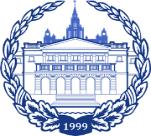 МОСКОВСКИЙ ГОСУДАРСТВЕННЫЙ УНИВЕРСИТЕТ           им. М.В.ЛОМОНОСОВА ФИЛИАЛ МГУ В г. СЕВАСТОПОЛЕ                                                                    Заведующий кафедры                                                        Н.В. Аладьевастудент (ки)___________________ курса___________________________________                                                                     (филиала)___________________________________                                                                        формы обучения___________________________________                                                                            направления подготовки   группы________________________________________________________________(Ф.И.О. обучающегося, указать полностью)ЗаявлениеПрошу отпустить меня с ___________ пары по дисциплине «Физическая культура» в связи_________________________________________________________________________________________________________________________________________________________Ст.преподаватель  ___________________________________________Дата                                                                                           ПодписьМОСКОВСКИЙ ГОСУДАРСТВЕННЫЙ УНИВЕРСИТЕТ           им. М.В.ЛОМОНОСОВА ФИЛИАЛ МГУ В г. СЕВАСТОПОЛЕ                                                                    Заведующий кафедры                                                        Н.В. Аладьевастудент (ки)___________________ курса___________________________________                                                                     (филиала)___________________________________                                                                        формы обучения___________________________________                                                                            направления подготовки   группы________________________________________________________________(Ф.И.О. обучающегося, указать полностью)ЗаявлениеПрошу отпустить меня с ___________ пары по дисциплине      «Физическая культура» в связи__________________________________________________________________________________________________________________________________________________________Ст.преподаватель  ___________________________________________Дата                                                                                              Подпись                                                 